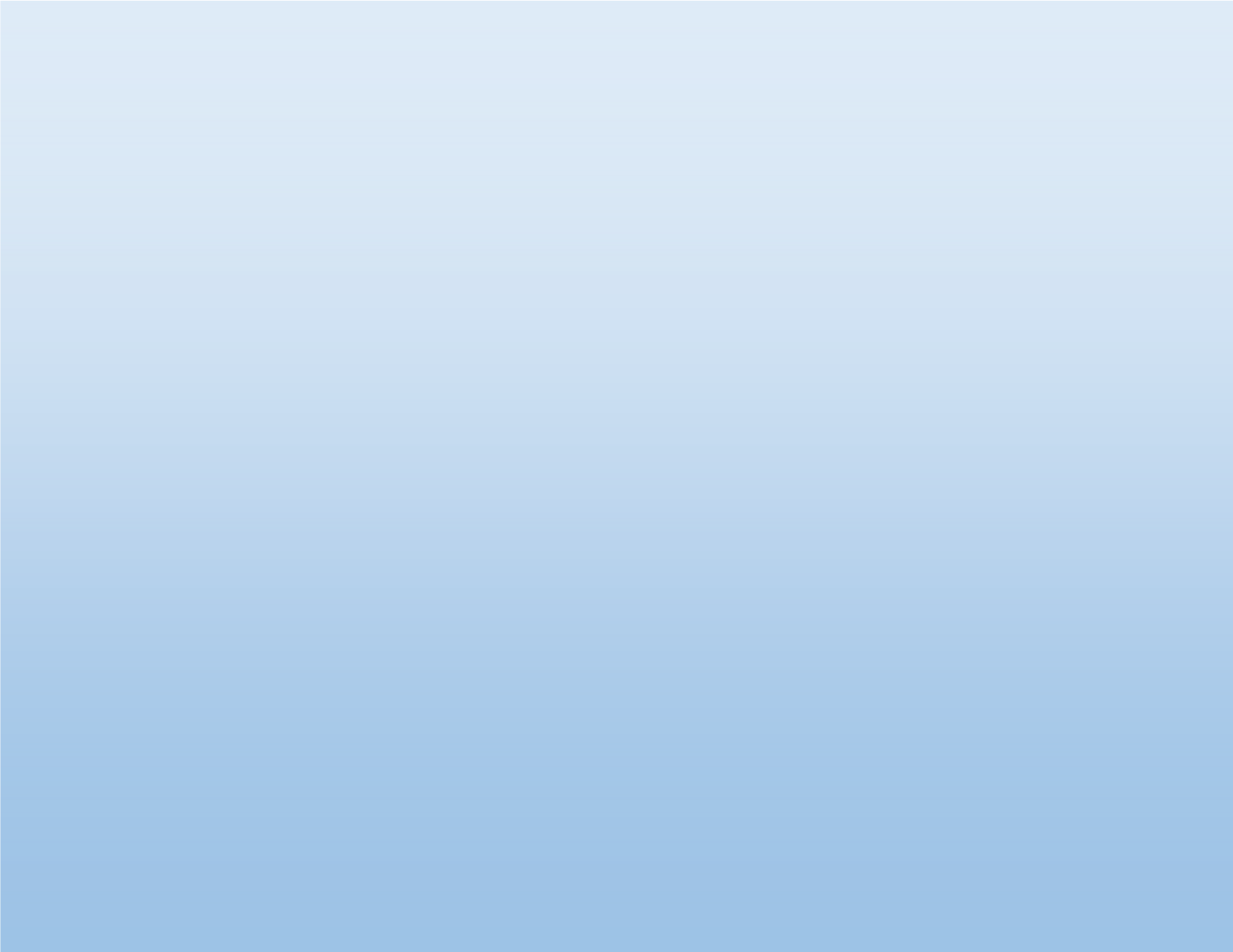 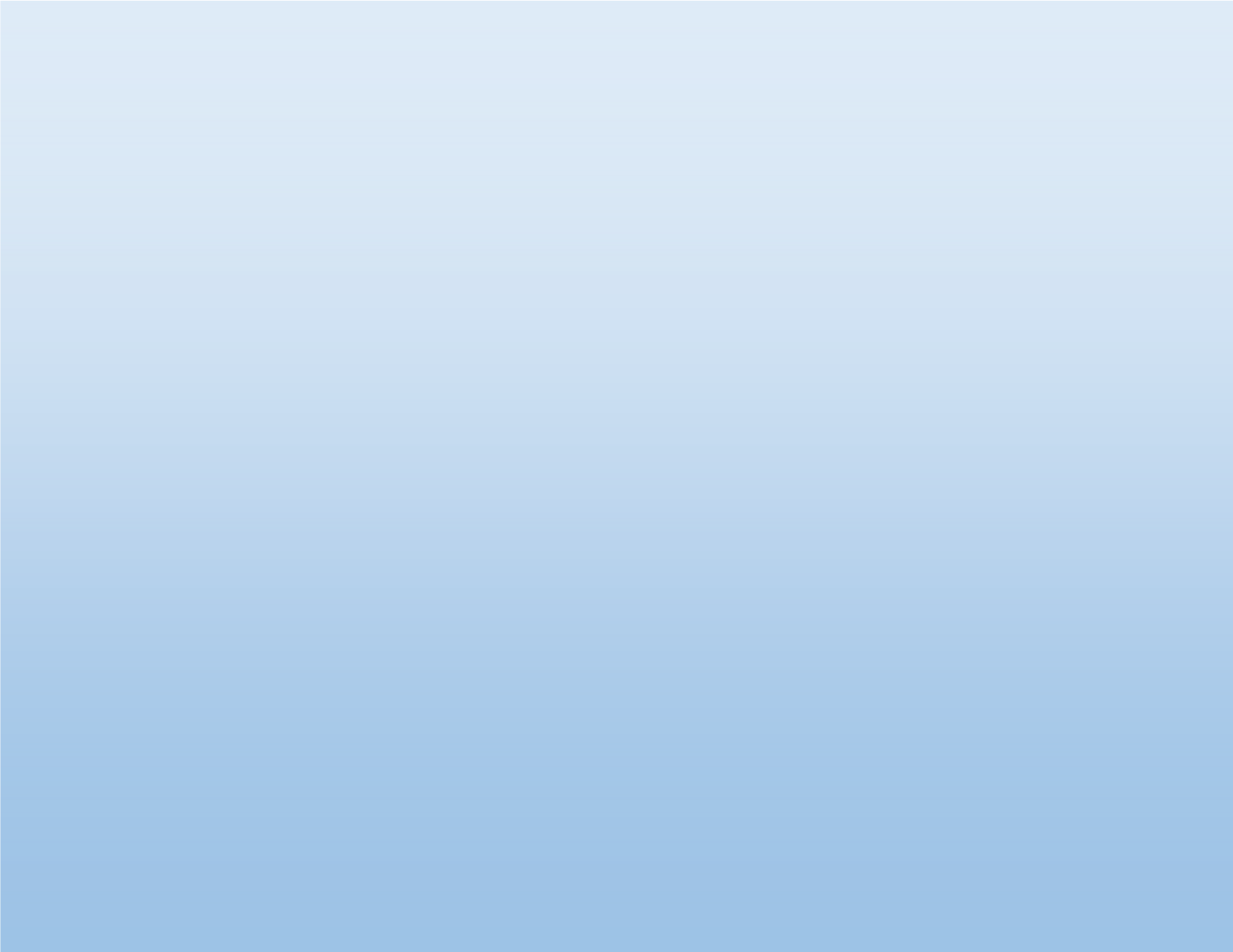 Tipos de estudio	Característica	Tipo de estudio	Formulas	Sesgos	Nivel deevidenciaEnsayos clínicosUn ensayo clínico es una evaluación experimental de un producto,El metaanálisis es un conjunto de herramientas estadísticas, que son útiles para sintetizar los datos de una colección deObservacionales descriptivos retrospectivos,ObservacionalesDependiendo de tipo de ensayo y la cantidad de mediciones y el número de grupos que se utilizan. Pueden aplicarse análisis variados y multivariados etc. Por lo que no existe una formula en especifico Dependiendo de los diseños de estudio se hace una revisión sistemática y	seSesgos al recolectar la muestra (ciego, simple ciego, dobleciego, no	1Bciego)Sesgo de publicación Sesgo impulsado porMetanalisisestudioscombina múltiples pruebas estadística por ejemplo( pruaba de ROC, arbol de navidadagenda	1ATamizajeLas pruebas de diagnóstico en medicina se emplean para identificar a aquellos pacientes con una enfermedad y a aquellos que no la tienenTransversal DescriptivosS = a / (a + c)	Verificación	5D E = b / (b + d)VPP= a / (a + b VPN= d / (c + d)Estudios	Características	Tipo de	Formulas	Sesgos	Nivel de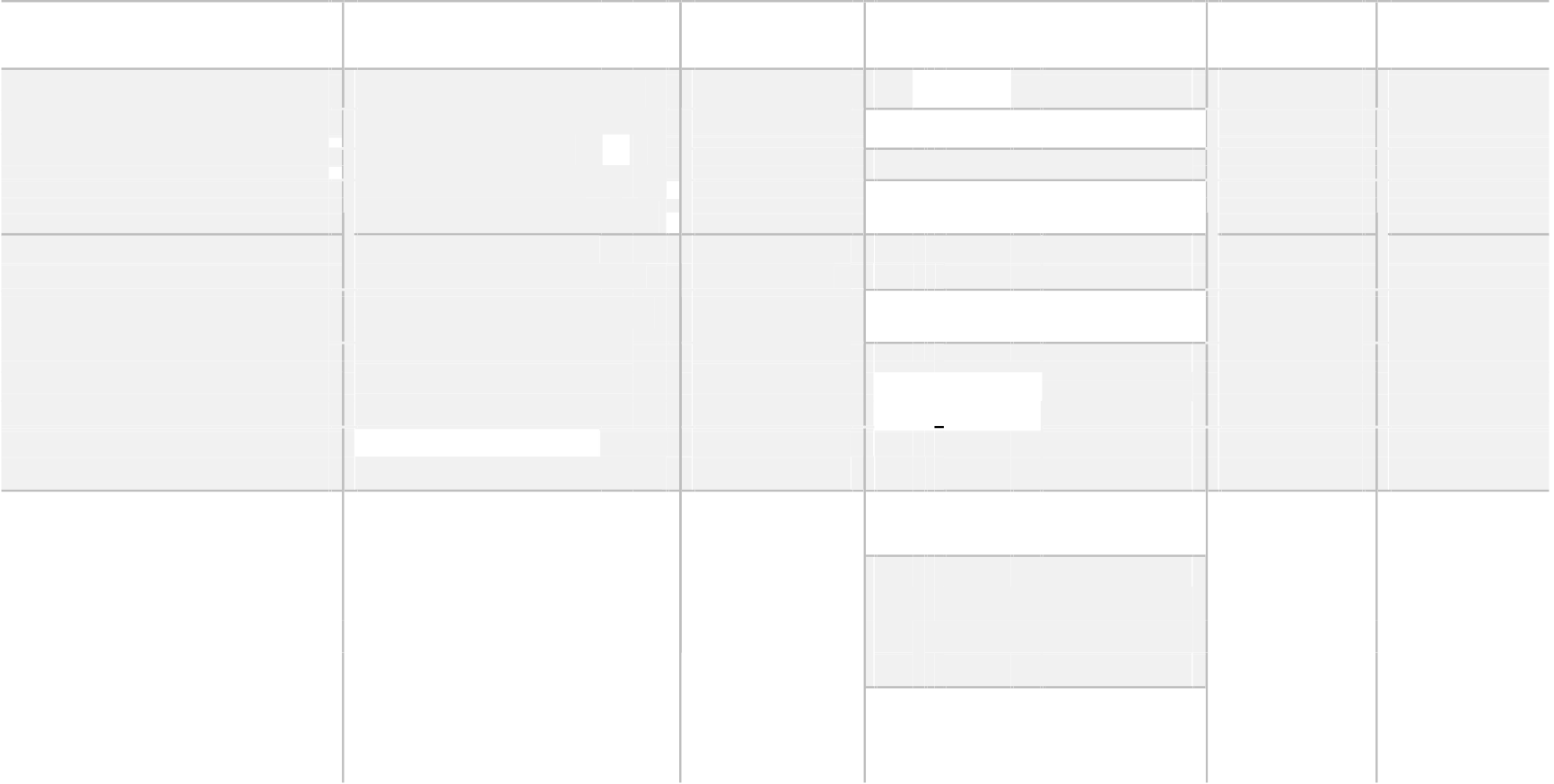 estudio	evidenciaPruebas de diagnóstico	Su  evaluación  l no puede	Transversal	S = a / (a + c)	Verificaciónresultados cuantitativos	distinguir entre la exactitud	Descriptivos	E = b / (b + d)	4dicotomicos	real del diagnóstico	de   la	VPP= a / (a + b)enfermedad “blanco”   y  las	VPN= d / (c + d) asociaciones casuales (azar).Es un estudioepidemiológico, en el que se	observacionalhace una comparación de la	analíticoRTI= TI1 / TI0estudio de cohorte	frecuencia de entre dos	longitudinal		Confusión	2B poblaciones, una de las	prospectivo	RR = a/(a+b)cuales está expuesta a un	c/(c+d)determinado factor de exposición o factor de riesgoEs un estudio	RM= a/bepidemiológico en el cual los	c/dsujetos se seleccionan en	observacional	Seleccióncasos y controles	función de que tengan	analítico	P1 =   a	Medición(casos) o no tengan (control)	atb	3B unadeterminada enfermedad, oen general un determinado	P1 =   c ctdsustancia,medicamento, técnicadiagnóstica o terapéutica que, ensu aplicaci pretendeón a seres humanos, valorar   su  eficacia  yseguridad.estudiospreclínicos